Лексическая тема : Насекомые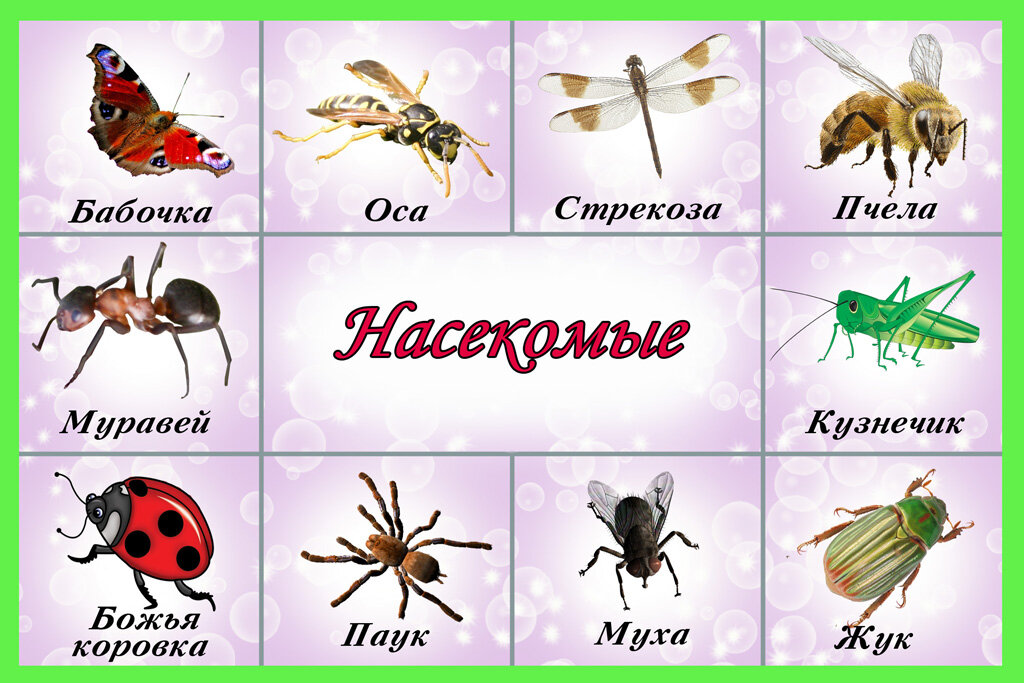 СловарьПредметный: бабочка, стрекоза, жук, гусеница, муха, пчела, комар, кузнечик; крылья, усики, туловище.Глагольный: ползать, прыгать, порхать, опылять, Признаки: полезные, вредные, красивые, мелкие.1. "Один-много"Бабочка - бабочки - много бабочек.Муха - мухи - много - мух.Комар - комары - много комаров.Ус -усы - много усов.Пчела - пчелы - много пчел.2. "Скажи ласково"Паук - паучок (крылья -..., комар, жук, усы, пчела, лапа)3. "Сосчитай до пяти"1 комар, 2 комара, 3 комара, 4 комара, 5 комаров ( пчела, муха, кузнечик, крылья)4. Пальчиковая гимнастика ЖукЯ весёлый майский жук,                      Дети сжимают кулачки.Знаю все сады вокруг.Над лужайками кружу,                  Указательный палец и мизинец разводят в стороны _"усы".А зовут меня Жу-жу.                       Шевелят "усами"5. "Это чей?"Это ( мой, моя , мои)...кузнечик, муха, комар, бабочки.6. "Кто как передвигается?"Жук ползает, летает.Бабочка порхает.Пчела летает и т.д.7.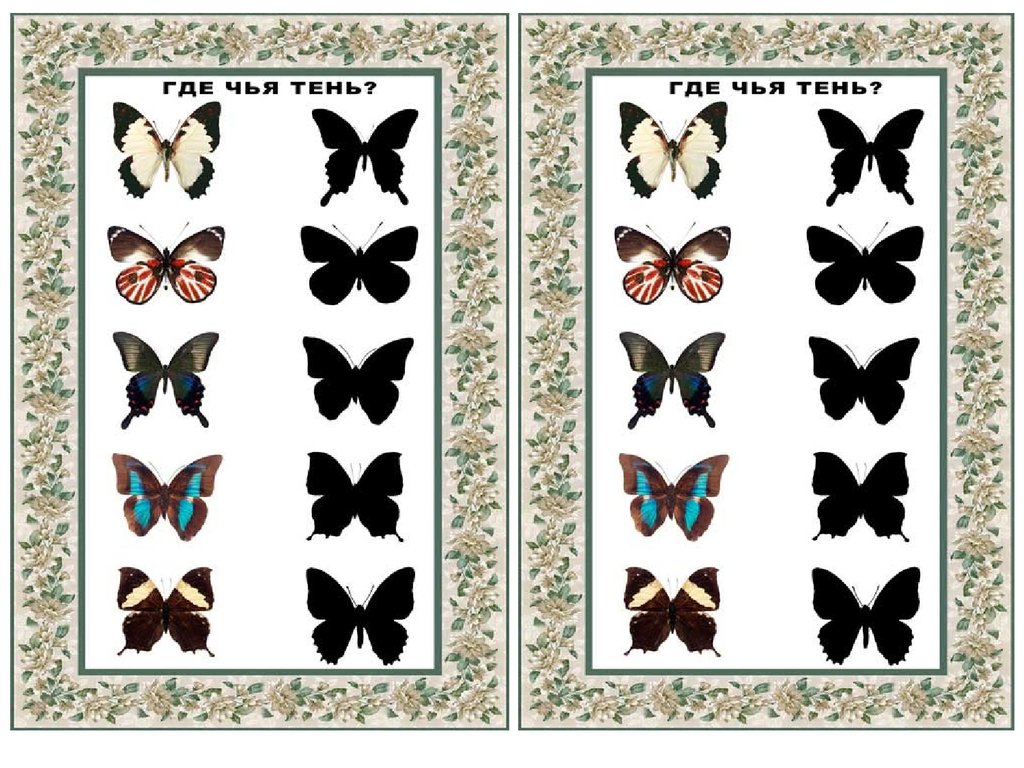 8. Отгадай загадки.Летит – кричит; сядет – молчит;Кто его убьёт – свою кровь прольёт. (Комар)Чёрен – да не ворон, рогат – да не бык,Шесть ног без копыт. (Жук)Мы – лесные жители, мудрые строители.Из иголок всей артелью строим дом себе под елью. (Муравьи)На лугу живет скрипач,Носит фрак и ходит вскачь. (Кузнечик)Домовитая хозяйкаПолетела над лужайкой,Похлопочет над цветком –Он поделится медком. (Пчела)9. Найди отличия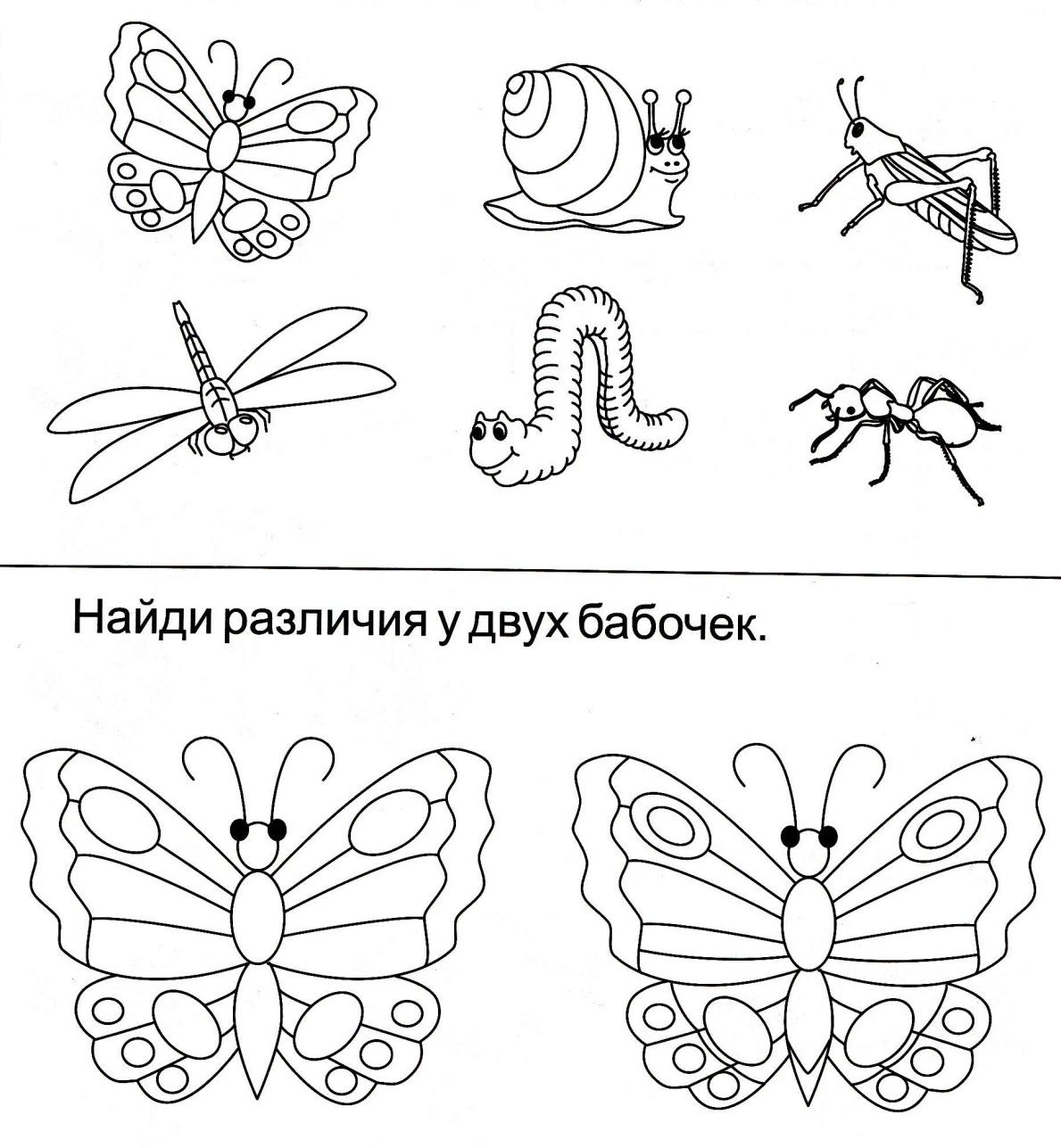 10. Связная речь ( послушай и выучи народную песенку)Пчёлу гудят,В поле летят.С поля идут -Медок несут.